 ΠΡΟΚΗΡΥΞΗ ΠΡΑΚΤΙΚΗΣ ΑΣΚΗΣΗΣ ΦΟΙΤΗΤΩΝ 2018-2019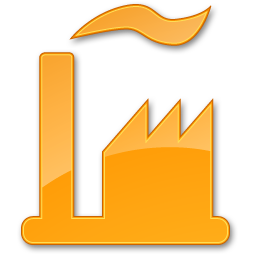 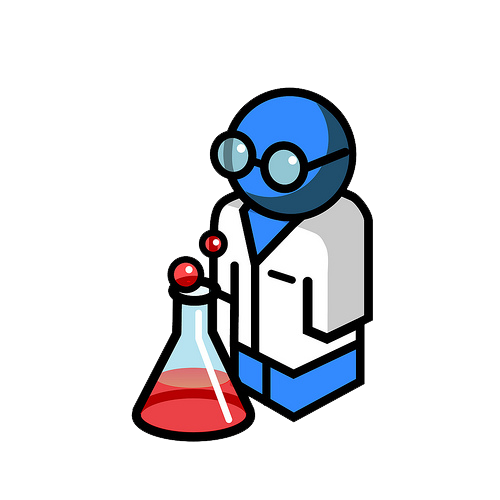 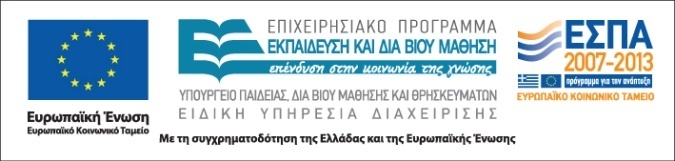 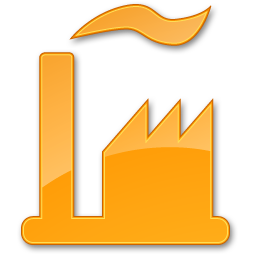 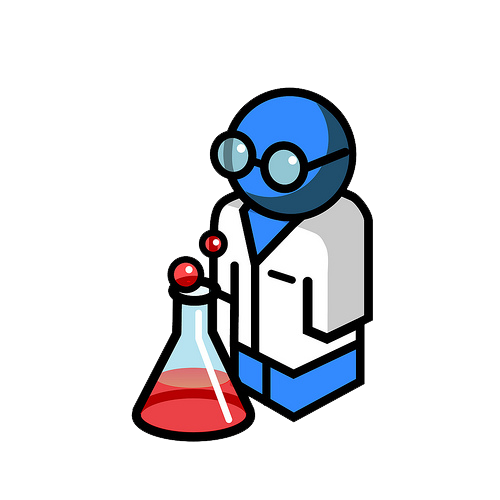 Με την παρούσα ανακοίνωση γνωστοποιείται στις φοιτήτριες/στους φοιτητές ότι κατά το τρέχον ακαδημαϊκό έτος (2018-19) θα πραγματοποιηθεί το πρόγραμμα «Πρακτική Άσκηση Φοιτητών Πανεπιστημίου Πατρών: Τμήμα Χημείας» για το ακαδημαϊκό έτος 2018-2019  σύμφωνα με την πρόσκληση ΕΚΤΠ01 με Α/Α ΟΠΣ.: 2702 και αριθμ πρώτ.: 3656/2-7-2018 με τίτλο: «Πρακτική Άσκηση Τριτοβάθμιας Εκπαίδευσης» που υλοποιείται στο πλαίσιο του Επιχειρησιακού Προγράμματος «Ανταγωνιστικότητα Επιχειρηματικότητα και Καινοτομία», σύμφωνα με τους όρους και τους κανόνες του Προγράμματος. Η Πρακτική Άσκηση Φοιτητών για το Τμήμα Χημείας του Πανεπ. Πατρών προβλέπει ότι κατά το έτος 2018-2019, θα έχουν τη δυνατότητα συμμετοχής 35  φοιτήτριες/ές με πλήρες ωράριο και υποχρεώσεις σε συναφείς με το αντικείμενο του Τμήματος επιχειρήσεις και φορείς του ιδιωτικού και ευρύτερου Δημόσιου τομέα. Η διάρκεια της πρακτικής άσκησης είναι τρεις (3) συνεχόμενοι μήνες, έως και τον Σεπτέμβριο 2018, με συμβολική αμοιβή (250 € το μήνα) και ασφάλεια (1% κατά κινδύνου).Κατόπιν τούτου καλούνται οι φοιτητές που ενδιαφέρονται να πραγματοποιήσουν Πρακτική Άσκηση στα πλαίσια του προγράμματος να καταθέσουν στην Γραμματεία του Τμήματος Χημείας.Η περίοδος των αιτήσεων των φοιτητών ξεκινάει την Παρασκευή 18/01/2019 και ολοκληρώνεται στις 01/02/2019.1. Αίτηση Συμμετοχής Φοιτητή στην Πρακτική Άσκηση (http://praktiki.chem.upatras.gr/index.php/downloads)2. Βιογραφικό σημείωμα  3. Αναλυτική κατάσταση βαθμολογίαςΔεν υπάρχουν προαπαιτούμενα μαθήματα. Οι φοιτητές μπορούν να καταθέσουν αίτηση συμμετοχής στο Πρόγραμμα Πρακτικής Άσκησης αν έχουν εκπληρώσει επιτυχώς τις υποχρεώσεις τους σε μαθήματα που αντιστοιχούν αθροιστικά τουλάχιστον σε 120 Πιστωτικές Μονάδες.Η επιλογή των φοιτητών για τις διατιθέμενες θέσεις Πρακτικής Άσκησης θα γίνεται με βάση τον ακόλουθο αλγόριθμο, ο οποίος λαμβάνει υπ’ όψιν του το σύνολο των πιστωτικών μονάδων (Α) που έχει συγκεντρώσει επιτυχώς  ο φοιτητής μέχρι το τρέχον εξάμηνο φοίτησης (Ν) κατά την ημέρα της επιλογής, σε συνδυασμό με τον  μέσο όρο βαθμολογίας (Β) στα μαθήματα που έχει εξεταστεί επιτυχώς με ακρίβεια δύο δεκαδικών ψηφίων και το τρέχον έτος φοίτησης (n). Τελική Βαθμολογία (ΤΒ) :             ΤΒ = 0.5 x (A-30(N-7))  +  B - 30 (n-4) Η τιμή του Α προφανώς θα πρέπει να είναι μεγαλύτερη ή ίση του 120. Σε περίπτωση ισοβαθμίας, η επιλογή θα γίνεται με βάση το μέσο όρο βαθμολογίας στα υποχρεωτικά μαθήματα.Οι φοιτητές που επιλέγονται πριν πραγματοποιήσουν την Πρακτική τους Άσκηση, θα πρέπει να έχουν επιλέξει το αντίστοιχο μάθημα επιλογής του 7ου ή  8ου εξαμήνου του Προγράμματος Σπουδών.Οι φοιτητές έχουν δικαίωμα ενστάσεων εντός πέντε ημέρων μετά την ανακοίνωση του πίνακα επιλεγέντων φοιτητών. Οι ενστάσεις θα κατατίθενται στο πρωτόκολλο του Ειδικού Λογαριασμού Κονδυλίων Έρευνας (ΕΛΚΕ) και θα εξετάζονται από την Επιτροπή Αξιολόγησης Ενστάσεων & Προσφυγών του ΕΛΚΕ, ενώ ο τελικός πίνακας των επιλεγέντων φοιτητών θα εγκρίνεται τελικώς και από την Γενική Συνέλευση του Τμήματος Χημείας.Ο Επιστημονικός Υπεύθυνος του ΠρογράμματοςΚαθηγητής Γεώργιος Μπόκιας